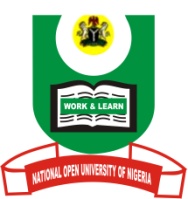 NATIONAL OPEN UNIVERSITY OF NIGERIAPlot 91, Cadastral Zone, NnamdiAzikwe Expressway, Jabi, AbujaFaculty of SciencesJuly Examination2017COURSE CODE: ESM345						Time: 2:30minsCOURSE TITLE APPLIED CLIMATOLOGY UNIT: 2INSTRUCTION: Answer questionsand any other three 1a.	With examples, explain the term “Applied Climatology”(10 marks)b. 	Discuss the role of climate in the aviation industry(15 marks)2a.       Describe the scope and content of applied climatology. (10 marks)2bBriefly explain any five areas of applied climatology (5marks)3a. 	Define flood, with relevant examples explain seven causes of flooding in Nigeria (5 marks)3b.       Describe five ways flooding can be prevented?(10 marks)4a.	With examples explain the term manufacturing industry (5marks).4b. 	Explain the relevance of climatic elements in the location of manufacturing industries.(10 marks)5a.   Discuss with example the merits and demerits of weather modification      (10 marks)5b. With examples, differentiate between weather and climate (5marks)